Birim İç Değerlendirme Raporu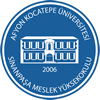 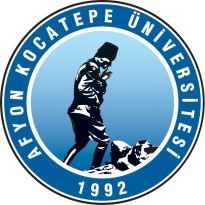 AFYON KOCATEPE ÜNİVERSİTESİSİNANPAŞA MESLEK YÜKSEKOKULUEkim 2023A.1.1. : Meslek Yüksekokulunda yönetim olarak şeffaf, katılımcı, eşitlik ilkesine dayalı, kişilerin haklarına saygılı ve paylaşımcı bir yönetim anlayışı benimsenmiştir. Meslek Yüksekokulu yönetim modeli ve idari yapısı, 2547 sayılı Yükseköğretim Kanununda öngörülen üniversite birimlerinin görev, yetki ve sorumluluklarını düzenleyen Akademik Teşkilat Yönetmeliğine göre şekillenmektedir. Bu noktadan hareketle hazırlanan organizasyon şeması, meslek yüksekokulunun internet sitesinde yayınlanmaktadır. Meslek yüksekokulunda karar alma süreçleri, tüm yönetim kurulu üyelerinin görüşleri alınarak başlamaktadır. Meslek Yüksekokulu kurulunda ilgili mevzuat uyarınca alınan kararlarda tüm yönetim kurulu üyeleri arasında fikir özgürlüğü, diyalog ve karşılıklı güven esastır. Karar alma süreçleri, Meslek Yüksekokulu kurulundaki ya da Meslek Yüksekokulu yönetim kurulundaki görüşmelerle sonuçlandırılmaktadır. Meslek Yüksekokulunun kendine özgü organizasyon yapısı ve idari süreçleri, iç kontrol eylem planı çalışmaları kapsamında belirlenmiştir. Ayrıca, bu çalışma kapsamında meslek yüksekokulu, üniversitenin stratejik amaç ve hedeflerine sağlayacakları katkıyı açıkça belirtmiştir. Bu hususlara ilişkin belgeler, meslek yüksekokulunun internet sitesinde "kurumsal" sekmesi altında yer almaktadır. Meslek Yüksekokulu, operasyonel süreçlere ilişkin iç ve dış paydaşların yer aldığı meslek yüksekokulu danışma kurulundan görüş almaktadır. A.1.2. : Meslek Yüksekokulu yönetimi, kalite koordinatörlüğü tarafından gerçekleştirilmesi istenilen konularla ilgili her yıl toplantılar yapmakta, kalitenin artırılması için yönetim olarak çalışmaktadır. Meslek Yüksekokulunda verilen hizmet kalitesinin, personel arasındaki iş birliğinin ve tecrübe paylaşımının artırılması ve kurumun öğrenen örgüt özelliğinin geliştirilmesi amacıyla meslek yüksekokulu kalite sorumlusu ile birlikte her yıl, meslek yüksekokulunun personelinin ihtiyaçları belirlenerek hizmet içi eğitim programlarının düzenlenmesi kararlaştırılmıştır. Söz konusu bu hizmet içi eğitimlerin her yıl geleneksel olarak düzenlenmesi planlanmış ve sürdürülebilirliği sağlanarak insan kaynaklarının daha da güçlendirilmesi hedeflenmiştir. Üniversite üst yönetiminin kalite süreçlerindeki liderlik anlayışı çerçevesinde kurum iç değerlendirme kılavuzunun eğitim ve öğretim başlığındaki düzenlemelere uygun bir şekilde 2022 yılında önlisans düzeyde program öz değerlendirme, program akran değerlendirme ve birim değerlendirme raporları hazırlanmıştır. Programların izlenmesi amacıyla hazırlanan öz ve akran değerlendirme raporlarının ciddi bir mesai gerektirdiği gerekçesiyle akademik personelden gelen geri bildirimlere ilişkin Kalite Komisyonun tavsiye kararından hareketle Eğitim-Öğretim Komisyonu lisansüstü programlarda rapor hazırlama sıklığını çiftli yıllara taşımıştır. Böylelikle programların izlenmesi ve iyileştirme kanıtlarının elde edilebilmesi için yeterli zamanın olacağı öngörülmektedir.A.1.3. : Meslek Yüksekokulunda hedeflere göre yönetim yaklaşımı benimsenmiştir. Bu kapsamda meslek yüksekokulu, üniversitenin stratejik amaçlarına uygun olarak hedefler ve hedeflere yönelik riskler belirlemiştir. Bu hedefler, meslek yüksekokulunun internet sayfasında yer almaktadır. Meslek Yüksekokulu hedefleri gerçekleşme düzeyi birim faaliyet raporunda izlenmektedir. Meslek Yüksekokulu yönetimi, personelin niteliğini geliştirmek üzere personeli hizmet içi eğitimlere göndermiş ve tüm paydaşlarına memnuniyet anketleri uygulamıştır.A.1.4. : Meslek Yüksekokulu, Kalite Komisyonu ve Koordinatörlüğünün çalışmalarına destek vermektedir. Kalite Yönergesi kapsamında yer alan ve ilgili mevzuat gereğince meslek yüksekokulunun yapması gereken iş ve görevlerden meslek yüksekokulu yönetim kurulu sorumludur. Ayrıca, meslek yüksekokulunda kalitenin geliştirilmesini sağlamak üzere meslek yüksekokulu müdürü tarafından görevlendirilmiş kalite sorumlusu bulunmaktadır. Meslek Yüksekokulu kalite sorumlusu, aynı zamanda meslek yüksekokulu müdür yardımcısıdır. Meslek Yüksekokulu, kalite çalışmalarını internet sitesinde “kurumsal" ya da "kalite” sekmesi altında yayınlamaktadır.A.1.5. : Kamuoyunu bilgilendirme ve hesap verebilirlik kapsamında meslek yüksekokulu; yürüttüğü faaliyetler ile ilgili güncel haber ve gelişmeleri, duyurularını doğru ve erişilebilir bir şekilde resmî internet sayfasının yanı sıra resmî sosyal medya hesaplarındaki paylaşımları aracılığıyla kamuoyu ile paylaşmaktadır. Ayrıca, meslek yüksekokulun internet sayfasında duyurular/etkinlikler bölümü yer almakta; birim faaliyet raporları da meslek yüksekokulunun internet sayfasında yayınlanmaktadır. Meslek Yüksekokulun iç ve dış paydaşlarına hesap verme mekanizmaları etkin bir şekilde çalıştırılmaktadır. Meslek Yüksekokulu, Basın-Yayın ve Halkla İlişkiler Müdürlüğü bünyesinde oluşturulan Bilgi Edinme Birimi aracılığıyla kamuoyunu bilgilendirmektedir. Tüm paydaşları meslek yüksekokulundaki haberlerden haberdar etmek amacıyla Sinanpaşa Meslek Yüksekokulu internet sayfasında her ay yayınlanmaktadır. Hesap verebilirlik ve şeffaflık politikası kapsamında yürütülen faaliyetler ile meslek yüksekokulun misyonu, vizyonu, temel değerleri, amaç̧ ve hedefleri ile performans göstergelerini içeren birim faaliyet raporu, düzenli olarak meslek yüksekokulun internet sayfasında yayınlanarak kamuoyu ile paylaşılmaktadır.A.2.1. : Meslek Yüksekokulunun misyonu, vizyonu, temel değerleri, amaç ve hedefleri, performans göstergeleri, birim faaliyet raporunda yer almaktadır. Meslek Yüksekokulumuza ait misyon ve vizyon aşağıda sunulmuştur:Meslek Yüksekokulunun Misyonu: Çağın gereksinimlerine karşılık verecek, ülkenin yazılım üretimine katkı sağlayacak, analitik ve bilgi – işlemsel düşünme becerileri gelişmiş, etkili iletişim kurabilen, işbirlikçi çalışabilen ve bunları etik ilkeler bağlamında kullanan, yazılım geliştirici ve ağ güvenliği uzmanları yetiştirmektir.Meslek Yüksekokulunun Vizyonu: Yazılım, ağ teknolojileri, robotik ve yapay zeka alanlarında yeni uygulamaların üretilmesi, bu alanların çeşitli sektörlerde kullanılması sürecinde etkin rol alan nitelikli uzmanlar yetiştirmek, öğrencilere bu eğitimin verilmesi için akademik ve altyapı kaynaklarını zenginleştirerek bölgesinde ve ülkede teknoloji alanında öncü bir yükseköğretim kurumu olmaktır.A.2.2. : Meslek Yüksekokulunun üniversite ile uyumlu bir şekilde belirlediği amaç ve hedefleri birim faaliyet raporunda yer almaktadır. Buna ilişkin kanıt ekte sunulmuştur. Ayrıca, meslek yüksekokulunun amaçları doğrultusunda belirlenen ve birim faaliyet raporunda da sunulan meslek yüksekokulu hedefleri ve gerçekleştirilme durumu meslek yüksekokulunun internet sitesinde yayınlanmıştır.A.2.3. : Stratejik planın yıllık uygulama dönemlerinin izlenmesi, değerlendirilmesi ile performans programlarının hazırlık aşamasında ihtiyaç duyulan verilerin elde edilebilmesi ve konsolide edilebilmesi amacıyla oluşturulan Bilgi Yönetim Sistemi, meslek yüksekokulunun veri girişi yapmasına imkân vermekte ve sisteme veri giriş yetkisi meslek yüksekokulu müdüründe bulunmaktadır. Stratejik planın yıllık uygulama dönemi sonunda meslek yüksekokulu, stratejik plan modülüne performans gerçekleşme sonuçlarını girmektedir. Meslek Yüksekokulunun birim faaliyet raporuna Strateji Geliştirme Daire Başkanlığının ve meslek yüksekokulunun internet sayfasından ulaşılabilmektedir. A.3.1. : Bilgi Yönetim Sistemi için temel veriyi birim düzeyinde belirli bir sistematik ile sınıflandırmak amacıyla 2022 yılı boyunca düzenli olarak yapılan Bilgi Yönetim Komisyonu toplantıları sonucunda meslek yüksekokulu, faaliyetlerine yönelik göstergeleri belirleyip internet sayfasında “Kurumsal” sekmesi altında yayınlamıştır.A.3.2. : Meslek Yüksekokulunda öğretim elemanlarının işe alınma, atanma süreçleri, 2547 sayılı Yükseköğretim Kanunu ile 2914 sayılı Yükseköğretim Personel Kanununun yanı sıra Öğretim Üyelı̇ğı̇ne Yükseltilme ve Atanma Yönergesinde Değı̇şı̇klı̇k Yapılmasına Dair Yönergeye göre yapılmaktadır. Meslek Yüksekokulu idari personelin eğitim ve liyakatlerinin üstlendikleri görevlerle uyumunun sağlanması, 657 ve 2547 sayılı Kanunlar ile ilgili yönetmeliklerde belirtilen hususlar doğrultusunda gerçekleştirilmektedir. 2022 yılında idari personel performans değerlendirmesi yapılmıştır. Akademik ve idari personelin memnuniyetini/şikâyetini/önerilerini belirlemek ve izlemek amacıyla akademik ve idari personel memnuniyet anketleri uygulanmaktadır. Paydaş memnuniyet düzeyinin sürdürülmesi, iyileştirilmesi ve önlem alınması amacıyla meslek yüksekokulunda resmi yazı ile gönderilen sonuçlar, kanıt olarak sunulmuştur. H.4.2. İnsan Kaynaklarını Güçlendirmek başlıklı hedef kartı doğrultusunda Personel Daire Başkanlığı koordinasyonunda AKÜSEM tarafından 2022 yılında 21 farklı konuda düzenlenen hizmet içi eğitimler verilmiştir.A.3.3. : 5018 sayılı Kamu Mali Yönetimi ve Kontrol Kanununun “Özel İdareli Bütçeler” bölümünde yer alan üniversitemizin gelir, gider, varlık ve yükümlülüklerine ilişkin verilen mali kararlar ve yapılan işlemlerde kamu kaynaklarının etkili, ekonomik ve verimli bir şekilde kullanılıp kullanılmadığı denetlenmektedir. Bu bağlamda meslek yüksekokulunda birim harcama yetkilisi ve gerçekleştirme görevlisi ilgili mevzuat çerçevesinde, karar alma süreci de dahil olmak üzere birim komisyon üyeleri ve diğer personel birlikte çalışarak satın alma işlemlerini sonuçlandırmakta, harcama öncesi ve sonrasında inceleme, araştırma, sonuçlandırma, verimli/etkin kullanma gibi hususlar göz önünde bulundurulmaktadır. Mevcut bütçe kalemleri, meslek yüksekokuluna yazılmış örnek talep toplama yazısı, meslek yüksekokulundan giden cevaplar ve uygulama sonucu yapılan hizmetler, paydaş katılımıyla gerçekleştirilmektedir. 2022 yılında yer birim bütçesinden gerçekleştirilen harcama tutarları artış göstermiş, meslek yüksekokulunun ödenek kalemlerinin harcaması % 70 olmuş, bütçe kaynakları etkin ve verimli bir şekilde kullanılmış, yer birim bütçesinden gerçekleştirilen öğrenci başına düşen cari hizmet maliyeti artış göstermiştir. Meslek Yüksekokulunda döner sermaye işletmesi ve geliri bulunmamaktadır. Her yıl meslek yüksekokulu sayıştay tarafından denetlenmektedir.A.3.4. : PUKÖ döngüsünün tamamlanmasını sağlamak amacıyla iç kalite güvencesi sistemi, 17.10.2022 tarihli Rektör Olur'u ile uygulanmaya başlanan Kamu İç Kontrol Standartlarına Uyum Eylem Planı çerçevesinde gerçekleştirilmektedir. Kamu İç Kontrol Standartlarına Uyum Eylem Planı kapsamında meslek yüksekokulunda 2022 yılına ilişkin gerekli çalışmalar yürütülmüştür. Bu süreçte, meslek yüksekokulunun misyon, vizyon, organizasyon şeması ve söz konusu bu şemaya uygun olarak ilgili pozisyonların görev tanımları belirlenmiş, iş akış süreçleri/şemaları hazırlanmıştır. Bu doğrultuda meslek yüksekokulu kalite sorumlusu koordinasyonunda kalite geliştirme ekibi oluşturulmuş ve bu çalışmalar yürütülmüştür. Özellikle kalite süreçlerinde yapılan çalışmalar, meslek yüksekokulu internet sayfasında açılan “Kalite” sekmesinde tüm paydaşlarla da paylaşılmaktadır.A.4.1. : Paydaşların (öğrenci, akademik personel, idari personel, dış paydaş) görüş, öneri ve beklentilerinin alınması amacıyla her yıl Kalite Koordinatörlüğü tarafından uygulanan anketler, meslek yüksekokulunun iç ve dış paydaşlarına ulaştırılmaktadır. 2022 Aralık ayında iç ve dış paydaşlardan memnuniyet anketlerini doldurmaları istenmiş, ilgili anket formları meslek yüksekokulu internet sayfasından erişime açılmıştır. Meslek Yüksekokulunun memnuniyet anket sonuçlarına göre yaptığı iyileştirmelere örnekler, ekte kanıt olarak yer almaktadır. Meslek Yüksekokulunun kamu kurumları, özel sektör kuruluşları ve sivil toplum örgütleri gibi paydaşlarıyla iş birliğinin geliştirilmesi ve sürdürülebilirliğinin sağlanması amacıyla Danışma Kurulları Yönergesi gereği Meslek Yüksekokulu Danışma Kurulu oluşturulmuştur. Meslek Yüksekokulu Danışma Kurulu, eğitim-öğretim, araştırma-geliştirme ve toplumsal katkı faaliyetlerinde kalitenin artırılması, geliştirilmesi ve yaygınlaştırılması için tavsiye kararları alarak Meslek Yüksekokulu Üniversite Yönetim Kuruluna sunmaktadır. A.4.2. : Meslek Yüksekokulunda öğrenci geri bildirimleri, Öğrenci Memnuniyet Anketi aracılığıyla alınmaktadır. Meslek Yüksekokulu öğrencilerinin 2022 yılı için memnuniyet oranı, %64.89 olarak bulunmuştur. Ön lisans öğrencilerin üniversiteden orta-iyi düzeyde memnun oldukları söylenebilir. Her programın ders seçimleri ve öğrencilerin derslerle ilgili sorunların çözümü için bir danışmanları bulunmaktadır. Öğrencilerin Akademik Danışmanlık Memnuniyet Anketi ile ölçülen akademik danışmanlık hizmetlerinden memnuniyet düzeyleri, kanıtlarda yer almaktadır. Öğrenci geri bildirimleri sonucunda yapılan iyileştirmeler, AKUZEM tarafından yapılmaktadır.A.4.3. : Üniversitenin kullanıcı dostu ara yüze sahip, yeni bir mezun bilgi sistemi bulunmakta olup 2022 yılında mezun bilgi sistemine kaydedilen öğrenci bulunmaktadır. Mezun Bilgi Sisteminin etkin kullanılmasını sağlamak amacıyla iyileştirmeler yapılması gerekmektedir. Ayrıca, meslek yüksekokulu mezunlarına uygulanan memnuniyet anketi yeterli sayıda katılım olmadığı için değerlendirilmemiştir.A.5.1. : Üniversitede Uluslararası İlişkiler Araştırma ve Uygulama Merkezi (UİM), uluslararasılaşma stratejisinin merkezinde yer almaktadır. Üniversitenin uluslararasılaşma hedef ve stratejilerine ulaşılması sürecinde iç paydaş katılımını gerçekleştirmek üzere belirlenen meslek yüksekokulunun Erasmus Koordinatörü, UİM ile iş birliği içerisinde çalışmaktadır.A.5.2. : Meslek Yüksekokulunda ön lisans düzeyinde İngilizce verilen derslerin havuzu oluşturulmuştur. Meslek Yüksekokulunda uluslararasılaşma faaliyetlerinin kaynağını dersleri yabancı dilde veren öğretim elemanları oluşturmaktadır.A.5.1. : Meslek Yüksekokulunda uluslararasılaşma performansı, birim faaliyet raporu aracılığıyla izlenmekte ve ilgili paydaşlarla değerlendirilerek iyileştirilmektedir. 2022 yılında meslek yüksekokulunda görevli akademik personelden meslek yüksekokulu adına değişim programı (Erasmus, Mevlana vb.) kapsamında gelen/giden öğrenci, akademik ve idari personel bulunmamaktadır. Uluslararasılaşma alanında yapılması gereken iyileştirmeler, Strateji Geliştirme Daire Başkanlığı tarafından önlem alınmak üzere meslek yüksekokuluna bildirilmektedir.B.1.1. : Meslek Yüksekokulunda programların amaçları ve öğrenme çıktıları (kazanımları) oluşturulmuş, TYYÇ ile uyumu belirtilmiş, kamuoyuna ilan edilmiştir. Program yeterlilikleri belirlenirken birimin misyon vizyonu göz önünde bulundurulmuştur. Ders bilgi paketleri varsa ulusal çekirdek programı, varsa ölçütler (örneğin akreditasyon ölçütleri vb.) dikkate alınarak hazırlanmıştır. Kazanımların ifade şekli öngörülen bilişsel, duyuşsal ve devinimsel seviyeyi açıkça belirtmektedir. Program çıktılarının gerçekleştiğinin nasıl izleneceğine dair planlama yapılmıştır, özellikle birimin ortak (generic) çıktıların irdelenme yöntem ve süreci ayrıntılı belirtilmektedir. Öğrenme çıktılarının ve gerekli öğretim süreçlerinin yapılandırılmasında bölüm bazında ilke ve kurallar bulunmaktadır. Program düzeyinde yeterliliklerin hangi eylemlerle kazandırılabileceği (yeterlilik-ders-öğretim yöntemi matrisleri) belirlenmiştir. AlanB.1.2. : Meslek Yüksekokulunda ders dağılımına ilişkin ilke, kural ve yöntemler tanımlıdır. Öğretim programı (müfredat) yapısı zorunlu-seçmeli ders, alan dışı ders dengesini gözetmekte, kültürel derinlik ve farklı disiplinleri tanıma imkânı vermektedir. Ders sayısı ve haftalık ders saati öğrencinin akademik olmayan etkinliklere de zaman ayırabileceği şekilde düzenlenmiştir. Bu kapsamda geliştirilen ders bilgi paketlerinin amaca uygunluğu ve işlerliği izlenmekte ve bağlı iyileştirmeler yapılmaktadır.B.1.3. : Meslek Yüksekokulunda Derslerin öğrenme kazanımları (karma ve uzaktan eğitim dâhil) tanımlanmış ve program çıktıları ile ders kazanımları eşleştirmesi oluşturulmuştur. Kazanımların ifade şekli öngörülen bilişsel, duyuşsal ve devinimsel seviyeyi açıkça belirtmektedir. Ders öğrenme kazanımlarının gerçekleştiğinin nasıl izleneceğine dair planlama yapılmıştır, özellikle alana özgü olmayan (genel) kazanımların irdelenmeB.1.4. : Meslek Yüksekokulunda tüm derslerin AKTS değeri öğrenci bilgi sistemi üzerinden paylaşılmakta, öğrenci iş yükü takibi ile doğrulanmaktadır. Staj ve mesleğe ait uygulamalı öğrenme fırsatları mevcuttur ve yeterince öğrenci iş yükü ve kredi çerçevesinde değerlendirilmektedir. Gerçekleşen uygulamanın niteliği irdelenmektedir. Öğrenci iş yüküne dayalı tasarımda uzaktan eğitimle ortaya çıkan çeşitlilikler de göz önünde bulundurulmaktadır.B.1.5. : Üniversitede programların izlenmesi, güncellenmesi ve akreditasyonuna ilişkin süreçler, Eğitim-Öğretim Yönergesinin 11., 12. ve 13. maddelerinde tanımlanmıştır. İlgili yönerge gereği 2022 yılının Temmuz ayında Meslek Yüksekokulumuzda Bilgisayar Teknolojileri Bölümü altında yer alan Bilgisayar Programcılığı Programı ile İnternet ve Ağ Teknolojileri Programı’na ait öz değerlendirme süreçleri, Kasım ayında ise akran değerlendirme süreçleri tamamlanmıştır. 2022 yılının Aralık ayında ise meslek yüksekokulundan programlarının öz değerlendirme ve akran değerlendirme sonuçlarını değerlendirerek iyileştirmeye yönelik alacakları önlemleri içeren birim değerlendirme raporu hazırlaması talep edilmiş, meslek yüksekokulu tarafından birim değerlendirme raporu hazırlanmıştır. Meslek yüksekokulunda yürütülen programlara ilişkin öz değerlendirme raporları, akran değerlendirme raporları ve birim değerlendirme raporu, meslek yüksekokulu internet sitesinde “Eğitim-Öğretim” sekmesi altında kamuoyu ile paylaşılmıştır. Programların izlenmesi, güncellenmesi ve akreditasyonuna ilişkin süreçlerin izlendiğine ve iyileştirildiğine kanıt olarak 02.11.2022 tarih ve 14-2022/97 sayılı Afyon Kocatepe Üniversitesi Eğitim-Öğretim Yönergesinde Değişiklik Yapılmasına Dair Yönerge gösterilebilir. İlgili yönerge, öz, akran ve birim değerlendirme raporlarının öğrenci alan lisansüstü programlar için çiftli yıllarda hazırlanacağı belirtilerek güncellenmiştir.B.1.6. : Eğitim-Öğretim Yönergesinin 5, 6 ve 7. maddelerinde üniversitedeki eğitim-öğretim süreçlerine ilişkin görev ve sorumluluklar tanımlanmıştır. Eğitim-Öğretim Komisyonu, eğitim-öğretim süreçlerini yönetmektedir. Eğitim-Öğretim Komisyonuna meslek yüksekokulu müdürü üyedir. Eğitim-Öğretim Yönergesinin 10, 11, 12 ve 13. maddelerinde programların tasarlanması, yürütülmesi, değerlendirilmesi ve güncellenmesine ilişkin kurum genelinde ilke, esaslar ve ilgili takvim belirlenmiştir. Eğitim-Öğretim Komisyonu tarafından programlarda öğrenme kazanımı, öğretim programı (müfredat), eğitim hizmetinin verilme biçimi (örgün, uzaktan, karma), öğretim yöntemi ve ölçme-değerlendirme uyumu ve tüm bu süreçlerin koordinasyonu takip edilmektedir. Eğitim-öğretime yönelik bilgi yönetim sistemi olan Bologna Bilgi Sistemi ile önlisans programlara ilişkin bilgiler yürütülmektedir. Eğitim-öğretim performansı, birim faaliyet raporu aracılığıyla izlenmekte ve ilgili paydaşlarla değerlendirilerek iyileştirilmektedir. Eğitim-öğretim alanında yapılması gereken iyileştirmeler, Strateji Geliştirme Daire Başkanlığı tarafından önlem alınmak üzere meslek yüksekokuluna bildirilmektedir.B.2.1. : Meslek Yüksekokulunda öğretim yöntemi öğrenciyi aktif hale getiren ve etkileşimli öğrenme odaklıdır. Tüm eğitim türleri içerisinde (örgün, uzaktan, karma) o eğitim türünün doğasına uygun; öğrenci merkezli, yetkinlik temelli, süreç ve performans odaklı disiplinler arası, bütünleyici, vaka/uygulama temelinde öğrenmeyi önceleyen yaklaşımlara yer verilir. Bilgi aktarımından çok derin öğrenmeye, öğrenci ilgi, motivasyon ve bağlılığına odaklanılmıştır. Örgün eğitim süreçleri ön lisans öğrencilerini kapsayan; teknolojinin sunduğu olanaklar ve ters yüz öğrenme, proje temelli öğrenme gibi yaklaşımlarla zenginleştirilmektedir. Öğrencilerinin araştırma süreçlerine katılımı müfredat, yöntem ve yaklaşımlarla desteklenmektedir. Tüm bu süreçlerin uygulanması, kontrol edilmesi ve gereken önlemlerin alınması sistematik olarak değerlendirilmektedir. B.2.2. : Meslek Yüksekokulunda öğrenci merkezli ölçme ve değerlendirme, yetkinlik ve performans temelinde yürütülmekte ve öğrencilerin kendini ifade etme olanakları mümkün olduğunca çeşitlendirilmektedir. Ölçme ve değerlendirmenin sürekliliği çoklu sınav olanakları ve bazıları süreç odaklı (formatif) ödev, proje, portfolyo gibi yöntemlerle sağlanmaktadır. Ders kazanımlarına ve eğitim türlerine (örgün, uzaktan, karma) uygun sınav yöntemleri planlamakta ve uygulanmaktadır. Sınav uygulama ve güvenliği (örgün/çevrimiçi sınavlar, dezavantajlı gruplara yönelik sınavlar) mekanizmaları bulunmaktadır. Ölçme ve değerlendirme uygulamalarının zaman ve kişiler arasında tutarlılığı ve güvenirliği sağlanmaktadır. Meslek Yüksekokulu, ölçme değerlendirme yaklaşım ve olanaklarını öğrenci-öğretim elemanı geri bildirimine dayalı biçimde iyileştirmektedir Bu iyileştirmelerin duyurulması, uygulanması, kontrolü, hedeflerle uyumu ve alınan önlemler irdelenmektedir.B.2.3.: Meslek yüksekokulunda öğrenci kabulüne ilişkin ilke ve kuralları tanımlanmış ve ilan edilmiştir. Bu ilke ve kurallar birbiri ile tutarlı olup, uygulamalar şeffaftır. Diploma, sertifika gibi belge talepleri titizlikle takip edilmektedir. Önceki öğrenmenin (örgün, yaygın, uzaktan/karma eğitim ve serbest öğrenme yoluyla edinilen bilgi ve becerilerin) tanınması ve kredilendirilmesi yapılmaktadır. Uluslararasılaşma politikasına paralelhareketlilik destekleri, öğrenciyi teşvik, kolaylaştırıcı önlemler bulunmaktadır ve hareketlilikte kredi kaybı olmaması yönünde uygulamalar vardır.B.2.4. : Yeterliliklerin onayı, mezuniyet koşulları ve karar süreçleri açık, anlaşılır, kapsamlı ve tutarlı şekilde Önlisans ve Lisans Eğitim-Öğretim ve Sınav Yönetmeliği çerçevesinde tanımlanıp kamuoyu ile paylaşılmıştır. Sertifikalandırma ve diploma işlemleri bu tanımlı süreçlere uygun biçimde yürütülmektedir. Öğrenimlerini tamamlayan öğrenciler için diploma, diploma eki ve mezuniyet belgeleri ile diğer belgelerin düzenlenmesine ilişkin usul ve esaslar, Diploma, Diploma Eki ve Diğer Belgelerin Düzenlenmesine İlişkin Yönergede tanımlanmıştır. Diploma, sertifika gibi belge talepleri özenle takip edilmektedir. Öğrencilerin diploma alabilmeleri için önce meslek yüksekokulu öğrenci işleri bürosundan, ilişik kesme belgesi almaları gerekmektedir. Mezunlar, diplomalarını İlişik Kesme Belgesini şahsen diploma bürosuna getirerek, vekâlet yoluyla ya da diploma talep formunu doldurarak posta yoluyla alabilmektedir. Mezunlar, http://onbasvuru.aku.edu.tr adresinden e-devlet şifreleri ile giriş yaparak kargo yoluyla adrese diploma teslim başvurusunda da bulunabilmektedir. Mezuniyet-ilişik kesme süreci ve sertifikalandırma işlemleri tanımlı sürece uygun olarak yürütülmekte, izlenmekte ve gerekli önlemler alınmaktadır.B.3.1.: Meslek yüksekokulunda sınıf, ders kitapları, çevrimiçi (online) kitaplar/belgeler/videolar vb. kaynaklar uygun nitelik ve niceliktedir, erişilebilirdir ve öğrencilerin bilgisine/kullanımına sunulmuştur. Öğrenme ortamı ve kaynaklarının kullanımı izlenmekte ve iyileştirilmektedir. Meslek yüksekokulunda eğitim-öğretim ihtiyaçlarına tümüyle cevap verebilen, kullanıcı dostu, ergonomik, eş zamanlı ve eş zamansız öğrenme, zenginleştirilmiş içerik geliştirme ayrıca ölçme ve değerlendirme ve hizmet içi eğitim olanaklarına sahip bir öğrenme yönetim sistemi bulunmaktadır. Öğrenme ortamı ve kaynakları öğrenci-öğrenci, öğrenci-öğretim elemanı ve öğrenci-materyal etkileşimini geliştirmeye yönelmektedir. Bilgisayar laboratuvarlarında yer alan bilgisayarlar güncel teknoloji karşısında geride kalmış, bu konudan öz değerlendirme, akran değerlendirme ve birim değerlendirme raporlarında da bahsedilmiştir.B.3.2.: Meslek yüksekokulunda öğrencinin akademik gelişimini takip eden, yön gösteren, akademik sorunlarına ve kariyer planlamasına destek olan bir danışman öğretim üyesi bulunmaktadır. Danışmanlık sistemi öğrenci portfolyosu gibi yöntemlerle takip edilmekte ve iyileştirilmektedir. Öğrencilerin danışmanlarına erişimi kolaydır ve çeşitli erişimi olanakları (yüz yüze, çevrimiçi) bulunmaktadır. Psikolojik danışmanlık ve kariyer merkezi hizmetleri vardır, erişilebilirdir (yüz yüze ve çevrimiçi) ve öğrencilerin bilgisine sunulmuştur. Hizmetlerin yeterliliği takip edilmektedir.B.3.3.: Meslek yüksekokulu ilçede yer alması nedeniyle öğrencilerin il merkezinde yer alan kampüsteki olanaklarından faydalanma imkanları olmakla birlikte tesis ve altyapılar (yemekhane, yurt, teknoloji donanımlı çalışma alanları; sağlık, ulaşım, bilişim hizmetleri, uzaktan eğitim altyapısı) ihtiyaca uygun nitelik ve nicelikte değil ancak erişilebilirdir ve öğrencilerin bilgisine/kullanımına sunulmuştur. Tesis ve altyapıların kullanımı irdelenmektedir. B.3.4.: YÖK 2022 Engelsiz Üniversite Ödüllerinde 12 farklı mekânda Turuncu Bayrak almaya hak kazanan üniversitemizde meslek yüksekokulundaki engelli rampası, engelli takip yüzeyleri, Braille alfabesi ile yön levhaları yer almaktadır. Engelli Öğrenciler Yönergesinin 12. maddesi, engelli öğrencilerin sınav uygulamalarına ilişkin usul ve esasları düzenlemektedir. Dezavantajlı, kırılgan ve az temsil edilen grupların (engelli, yoksul, azınlık, göçmen vb.) eğitim olanaklarına erişimi eşitlik, hakkaniyet, çeşitlilik ve kapsayıcılık gözetilerek sağlanmaktadır. Uzaktan eğitim altyapısı bu grupların ihtiyacı dikkate alınarak oluşturulmuştur. Bu grupların eğitim olanaklarına erişimi izlenmekte ve geri bildirimleri doğrultusunda iyileştirilmektedir.B.3.5. : Üniversite genelinde öğrenci topluluk ve kulüplerinin kuruluş ve işleyişleri, Afyon Kocatepe Üniversitesi Öğrenci Toplulukları ve Kulüpleri Yönergesine göre sürdürülmektedir. Topluluk ve kulüplerin faaliyetleri, Sağlık, Kültür ve Spor (SKS) Daire Başkanlığı tarafından planlanmakta, Öğrenci Kulüpleri ve Toplulukları Koordinasyon Kurulu tarafından değerlendirilmekte, bu koordinasyon kurulu adına ilgili Rektör Yardımcısı tarafından onaylanmakta, Öğrenci Kulüpleri ve Toplulukları Koordinasyon Kurulu tarafından izlenmektedir. Meslek yüksekokuluna bağlı öğrenci topluluk ve kulübü olmadığından 2022 yılında öğrenci topluluk ve kulüplerinin yürüttüğü herhangi bir etkinlik bulunmamaktadır.  B.4.1.: Kamuoyu ile paylaşılan Öğretim Üyeliğine Yükseltilme ve Atanma Yönergesi ile belirlenen öğretim elemanı atama, yükseltme ve görevlendirme süreç ve kriterleri, meslek yüksekokulu öğretim kadrosu için de geçerlidir. Adaylar, 657 Sayılı Kanunun 48. maddesinin tüm şartlarını taşımalıdırlar. Bilgisayar Teknolojileri Bölümü Bilgisayar Programcılığı Programında 3 öğretim görevlisi, Bilgisayar Teknolojileri Bölümü İnternet ve Ağ Teknolojileri Programında 3 öğretim görevlisi olmak üzere meslek yüksekokulu kadrosunda toplam 6 akademik personel görev yapmaktadır. Öğretim elemanı ders yükü ve dağılım dengesi şeffaf olarak paylaşılmaktadır. Bölüm başkanlığı ve yüksekokul müdür yardımcısı, her dönemin başında akademik kadro ile yürütecekleri ders arasındaki uyuma ilişkin ders uyum tablosunu kararda belirtilen kriterlere göre doldurmaktadır.
Akademik kadro ile ders arasındaki uyum, Kalite Koordinatörlüğüne iletilmekte ve Kalite Komisyonu tarafından izlenmekte, uyum oranının artırılmasına ilişkin önlemleri ise meslek yüksekokulu kurulu almaktadır. Öğretim elemanı atama, yükseltme ve görevlendirme süreç ve kriterleri, yönergede yapılan değişikliklerle iyileştirilmektedir.B.4.2. : Öğretim elemanlarının öğretim yetkinliğini geliştirme ile ilgili tüm süreçler, Eğitim-Öğretim Yönergesinin 14. maddesinde tanımlanmıştır. Her yıl eylül ayı içinde yüz yüze ya da uzaktan eğitim sistemi üzerinden eğiticilerin eğitimi programı düzenlenmektedir. Eğiticilerin eğitimi programının içeriği, Eğitim-Öğretim Komisyonu tarafından haziran ayı içinde belirlenmektedir. Öğretim elemanlarının Eğiticilerin Eğitimi Programında yer almasını istedikleri konular, Komisyona iletilmek üzere anabilim / anasanat dalı başkanlığı tarafından meslek yüksekokulu yönetimine bildirilmektedir. Belirlenen eğiticilerin eğitimi programı, Üniversite Yönetim Kuruluna (ÜYK) iletilmektedir. ÜYK tarafından kabul edilen eğiticilerin eğitimi programı, hazırlanmak üzere Sürekli Eğitim Uygulama ve Araştırma Merkez (SEM) Müdürlüğüne iletilmekte, Personel Daire Başkanlığı tarafından yürütülmektedir. SEM Müdürlüğü, uygulanan programa ilişkin sonuçları ve paydaş görüşlerini ilgili birimlere iletmek üzere Personel Daire Başkanlığına göndermektedir. Eğitim-Öğretim Komisyonunun 2021/30 sayılı kararına göre geliştirilen ve uygulanmasına içeriğinin yoğunluğu nedeniyle 2022 yılında da devam edilen eğiticilerin eğitimi programı kapsamında 2022 yılında eğitim-öğretimden sorumlu Kalite Koordinatör Yardımcısının sunduğu Öğrenci Merkezli Öğrenme-Öğretme Yaklaşım, Yöntem ve Teknikleri modülünü öğretim elemanlarının izlemeleri istenmiştir ve 2022 yılında düzenlenen eğiticilerin eğitimine meslek yüksekokulu kadrosunda görev yapan akademik personelin tamamı katılmıştır. Meslek Yüksekokulu tarafından düzenlenen eğiticilerin eğitimi programı bulunmamaktadır. Meslek yüksekokulu müdürlüğü öğretim elemanlarına yönelik düzenlenen programların içeriğini, katılımcı bilgilerini, paydaş görüşleri ve memnuniyet düzeylerini Kalite Koordinatörlüğüne iletmektedir.B.4.3. : Öğretim elemanları için “yaratıcı/yenilikçi eğitim fonu”; yarışma ve rekabeti arttırmak üzere “iyi eğitim ödülü” gibi teşvik uygulamaları vardır. Eğitim ve öğretimi önceliklendirmek üzere yükseltme kriterlerinde yaratıcı eğitim faaliyetlerine yer verilir.C.1.1. : Üniversitenin araştırma-geliştirme politikasının tanımlandığı 2019-2023 yıllarını içeren stratejik planında yer alan araştırma ile ilgili stratejik hedeflerinden biri “eğitim öğretim niteliğini sürekli iyileştirmek” olarak belirtilmiştir. Sinanpaşa meslek yüksekokulu olarak Ar-Ge ile ilgili bir çalışma bulunmamaktadır.C.1.2.: İç kaynaklar, Bilimsel Araştırma Projeleri Koordinasyon (BAPK) Birimi tarafından koordine edilmekte ve harcamalar yapılmaktadır. Meslek Yüksekokulunda 2022 yılında üniversite mali kaynaklarıyla tamamlanan proje yoktur. Meslek yüksekokulu öğretim elemanları tarafından Teknopark’ ta kurulan herhangi bir şirket bulunmaktadır. 2022 yılında yürütülen TÜBİTAK projeleri, Üniversitedeki en önemli dış araştırma kaynağını oluşturmaktadır. Ancak meslek yüksekokulunda 2022 yılında tamamlanmış herhangi bir TÜBİTAK projesi ve/veya uluslararası kurum ve kişilerden sağlanan mali kaynaklarla tamamlanmış herhangi bir proje bulunmamaktadır. C.1.3.: Sinanpaşa Meslek Yüksekokulunda ön lisans programları, yönetmelikler çerçevesinde yürütülmektedir. Meslek Yüksekokullarındaki öğrenci sayıları ve yönetmelikler kanıt olarak sunulmuştur. Ön lisans programları öz değerlendirme, akran değerlendirme ve birim değerlendirme süreci sonucunda değerlendirilmektedir. Ön lisans programlarının öz değerlendirme ve akran değerlendirme raporları ile birim değerlendirme raporuna meslek yüksekokulunun internet sitesinden erişilebilmektedir. Meslek Yüksekokulunda 2022 yılında tamamlanmış BAP destekli proje sayısı yoktur.C.2.1. : Araştırma kadrosunun yetkinliğini geliştirmesi için Üniversitede bulunan araştırma-geliştirme kaynağı, bilimsel çalışmaların somut çıktılarının sergilendiği bilimsel dergilerdir. Bu yönerge ile her kademe öğretim üyeliği için gereken yayın sayıları Üniversitenin Ar-Ge hedefleri doğrultusunda arttırılmaya çalışılmıştır.C.2.2.: Kurumun genelinde ulusal ve uluslararası düzeyde ortak programlar ve ortak araştırma faaliyetleri yürütülmemektedir.C.3.1. : Meslek Yüksekokulunda Ar-Ge performansı  bulunmamaktadır.C.3.2.: Meslek Yüksekokulunda Ar-Ge performansı bulunmamaktadır.D.1.1.: Üniversitenin 2019-2023 Stratejik Planında toplumsal katkı politikası ile uyumlu hedefleri arasında “dış paydaşlarla iş birliğini artırmak, mezunlarla ilişkileri güçlendirmek, paydaşların memnuniyetini sağlamak ve paydaşlara sunulan hizmetleri artırmak” yer almaktadır. Toplumsal katkı süreçleri, 2022 Aralık ayında yürürlüğe giren Toplumsal Katkı Faaliyetleri Yönergesinde tanımlanmıştır. Üniversitede toplumsal katkı faaliyetlerinden sorumlu rektör yardımcısının yönetiminde gerçekleştirilen toplumsal katkı faaliyetlerinin kaynaklarından biri de Sinanpaşa Meslek Yüksekokuludur. D.1.2. : Toplumsal katkı faaliyetlerinin sürdürülebilmesi için uygun nitelik ve nicelikte fiziki, teknik ve mali kaynakların oluşturulmasına yönelik planlama, meslek yüksekokulu düzeyinde yapılmaktadır. 2022 yılında Üniversitemizin kuruluşunun 30. yılı nedeniyle Nisan ayından aralık ayına kadar tüm birimler tarafından 210 faaliyet gerçekleştirilmiş olup bunlardan bazıları da Sinanpaşa Meslek Yüksekokulu tarafından düzenlenen Bilişim söyleşileridir. Bu süreçte Meslek Yüksekokulu kampüsünde 7 defa bilişim söyleşisi yapılmıştır.D.2.1.: Meslek Yüksekokulunun toplumsal katkı performansı, birim faaliyet raporu aracılığıyla izlenmekte ve ilgili paydaşlarla değerlendirilerek iyileştirilmektedir. Toplumsal katkı alanında yapılması gereken iyileştirilmeler, Strateji Geliştirme Daire Başkanlığı tarafından önlem alınmak üzere meslek yüksekokuluna bildirilmektedir.